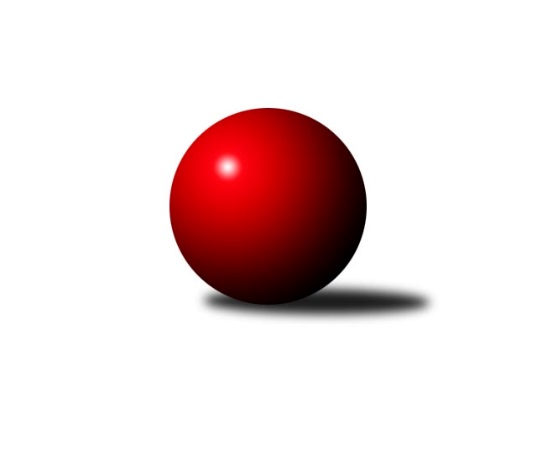 Č.14Ročník 2019/2020	23.5.2024 Krajský přebor OL 2019/2020Statistika 14. kolaTabulka družstev:		družstvo	záp	výh	rem	proh	skore	sety	průměr	body	plné	dorážka	chyby	1.	TJ Břidličná ˝A˝	14	11	3	0	83.5 : 28.5 	(97.0 : 71.0)	2538	25	1763	775	39	2.	TJ Horní Benešov ˝C˝	13	9	0	4	61.5 : 42.5 	(80.5 : 75.5)	2534	18	1768	766	40.2	3.	KK Šumperk B	14	8	2	4	66.5 : 45.5 	(99.5 : 68.5)	2576	18	1763	813	34.6	4.	TJ Pozemstav Prostějov	14	8	2	4	62.5 : 49.5 	(99.0 : 69.0)	2504	18	1751	753	44.2	5.	KS Moravský Beroun	14	6	2	6	57.0 : 55.0 	(86.0 : 82.0)	2514	14	1746	768	41.7	6.	Sokol Přemyslovice ˝B˝	14	7	0	7	54.0 : 58.0 	(84.5 : 83.5)	2483	14	1730	753	42.1	7.	KK Jiskra Rýmařov ˝B˝	14	6	2	6	53.0 : 59.0 	(88.0 : 80.0)	2502	14	1740	762	43.8	8.	Spartak Přerov ˝C˝	13	6	0	7	50.5 : 53.5 	(78.0 : 78.0)	2473	12	1705	769	45.3	9.	KK PEPINO Bruntál	14	6	0	8	48.5 : 63.5 	(79.0 : 89.0)	2480	12	1733	748	51.5	10.	KK Zábřeh  ˝C˝	14	4	3	7	52.0 : 60.0 	(82.0 : 86.0)	2501	11	1729	772	40.5	11.	SKK Jeseník ˝B˝	14	3	0	11	42.0 : 70.0 	(67.0 : 101.0)	2436	6	1706	730	45.5	12.	TJ Tatran Litovel	14	2	0	12	33.0 : 79.0 	(55.5 : 112.5)	2366	4	1688	678	59.8Tabulka doma:		družstvo	záp	výh	rem	proh	skore	sety	průměr	body	maximum	minimum	1.	TJ Břidličná ˝A˝	7	7	0	0	47.0 : 9.0 	(52.0 : 32.0)	2411	14	2502	2373	2.	Sokol Přemyslovice ˝B˝	7	6	0	1	39.5 : 16.5 	(51.5 : 32.5)	2583	12	2659	2521	3.	TJ Horní Benešov ˝C˝	7	6	0	1	37.5 : 18.5 	(47.5 : 36.5)	2593	12	2655	2450	4.	KK Šumperk B	7	5	1	1	38.5 : 17.5 	(57.0 : 27.0)	2653	11	2761	2569	5.	KS Moravský Beroun	7	5	1	1	36.0 : 20.0 	(49.0 : 35.0)	2570	11	2643	2457	6.	TJ Pozemstav Prostějov	7	4	2	1	35.5 : 20.5 	(56.0 : 28.0)	2544	10	2654	2462	7.	KK Jiskra Rýmařov ˝B˝	7	4	1	2	32.5 : 23.5 	(48.5 : 35.5)	2611	9	2738	2519	8.	Spartak Přerov ˝C˝	6	4	0	2	27.0 : 21.0 	(41.5 : 30.5)	2593	8	2638	2527	9.	KK PEPINO Bruntál	7	4	0	3	28.0 : 28.0 	(43.0 : 41.0)	2335	8	2393	2281	10.	SKK Jeseník ˝B˝	7	3	0	4	31.0 : 25.0 	(43.5 : 40.5)	2551	6	2662	2406	11.	KK Zábřeh  ˝C˝	7	2	2	3	28.0 : 28.0 	(44.5 : 39.5)	2554	6	2588	2496	12.	TJ Tatran Litovel	7	2	0	5	22.0 : 34.0 	(34.0 : 50.0)	2437	4	2522	2353Tabulka venku:		družstvo	záp	výh	rem	proh	skore	sety	průměr	body	maximum	minimum	1.	TJ Břidličná ˝A˝	7	4	3	0	36.5 : 19.5 	(45.0 : 39.0)	2556	11	2673	2448	2.	TJ Pozemstav Prostějov	7	4	0	3	27.0 : 29.0 	(43.0 : 41.0)	2497	8	2592	2333	3.	KK Šumperk B	7	3	1	3	28.0 : 28.0 	(42.5 : 41.5)	2565	7	2775	2367	4.	TJ Horní Benešov ˝C˝	6	3	0	3	24.0 : 24.0 	(33.0 : 39.0)	2523	6	2668	2424	5.	KK Zábřeh  ˝C˝	7	2	1	4	24.0 : 32.0 	(37.5 : 46.5)	2493	5	2611	2276	6.	KK Jiskra Rýmařov ˝B˝	7	2	1	4	20.5 : 35.5 	(39.5 : 44.5)	2484	5	2560	2358	7.	Spartak Přerov ˝C˝	7	2	0	5	23.5 : 32.5 	(36.5 : 47.5)	2456	4	2594	2160	8.	KK PEPINO Bruntál	7	2	0	5	20.5 : 35.5 	(36.0 : 48.0)	2501	4	2643	2328	9.	KS Moravský Beroun	7	1	1	5	21.0 : 35.0 	(37.0 : 47.0)	2505	3	2599	2353	10.	Sokol Přemyslovice ˝B˝	7	1	0	6	14.5 : 41.5 	(33.0 : 51.0)	2468	2	2610	2203	11.	SKK Jeseník ˝B˝	7	0	0	7	11.0 : 45.0 	(23.5 : 60.5)	2419	0	2549	2250	12.	TJ Tatran Litovel	7	0	0	7	11.0 : 45.0 	(21.5 : 62.5)	2369	0	2528	2228Tabulka podzimní části:		družstvo	záp	výh	rem	proh	skore	sety	průměr	body	doma	venku	1.	TJ Břidličná ˝A˝	11	8	3	0	64.5 : 23.5 	(76.0 : 56.0)	2519	19 	5 	0 	0 	3 	3 	0	2.	TJ Horní Benešov ˝C˝	11	8	0	3	53.5 : 34.5 	(69.5 : 62.5)	2539	16 	5 	0 	1 	3 	0 	2	3.	KK Šumperk B	11	6	2	3	52.0 : 36.0 	(81.5 : 50.5)	2581	14 	4 	1 	1 	2 	1 	2	4.	TJ Pozemstav Prostějov	11	6	2	3	48.5 : 39.5 	(75.0 : 57.0)	2524	14 	3 	2 	1 	3 	0 	2	5.	KS Moravský Beroun	11	4	2	5	44.0 : 44.0 	(67.5 : 64.5)	2501	10 	3 	1 	1 	1 	1 	4	6.	Spartak Přerov ˝C˝	11	5	0	6	43.5 : 44.5 	(67.0 : 65.0)	2459	10 	4 	0 	1 	1 	0 	5	7.	Sokol Přemyslovice ˝B˝	11	5	0	6	40.5 : 47.5 	(64.5 : 67.5)	2463	10 	4 	0 	1 	1 	0 	5	8.	KK Jiskra Rýmařov ˝B˝	11	4	2	5	40.0 : 48.0 	(68.0 : 64.0)	2518	10 	3 	1 	2 	1 	1 	3	9.	KK PEPINO Bruntál	11	5	0	6	37.5 : 50.5 	(60.5 : 71.5)	2457	10 	4 	0 	1 	1 	0 	5	10.	KK Zábřeh  ˝C˝	11	3	3	5	42.0 : 46.0 	(68.0 : 64.0)	2554	9 	2 	2 	2 	1 	1 	3	11.	SKK Jeseník ˝B˝	11	3	0	8	34.0 : 54.0 	(50.0 : 82.0)	2422	6 	3 	0 	2 	0 	0 	6	12.	TJ Tatran Litovel	11	2	0	9	28.0 : 60.0 	(44.5 : 87.5)	2339	4 	2 	0 	4 	0 	0 	5Tabulka jarní části:		družstvo	záp	výh	rem	proh	skore	sety	průměr	body	doma	venku	1.	TJ Břidličná ˝A˝	3	3	0	0	19.0 : 5.0 	(21.0 : 15.0)	2539	6 	2 	0 	0 	1 	0 	0 	2.	KK Šumperk B	3	2	0	1	14.5 : 9.5 	(18.0 : 18.0)	2613	4 	1 	0 	0 	1 	0 	1 	3.	TJ Pozemstav Prostějov	3	2	0	1	14.0 : 10.0 	(24.0 : 12.0)	2496	4 	1 	0 	0 	1 	0 	1 	4.	Sokol Přemyslovice ˝B˝	3	2	0	1	13.5 : 10.5 	(20.0 : 16.0)	2613	4 	2 	0 	0 	0 	0 	1 	5.	KK Jiskra Rýmařov ˝B˝	3	2	0	1	13.0 : 11.0 	(20.0 : 16.0)	2523	4 	1 	0 	0 	1 	0 	1 	6.	KS Moravský Beroun	3	2	0	1	13.0 : 11.0 	(18.5 : 17.5)	2576	4 	2 	0 	0 	0 	0 	1 	7.	TJ Horní Benešov ˝C˝	2	1	0	1	8.0 : 8.0 	(11.0 : 13.0)	2542	2 	1 	0 	0 	0 	0 	1 	8.	Spartak Přerov ˝C˝	2	1	0	1	7.0 : 9.0 	(11.0 : 13.0)	2562	2 	0 	0 	1 	1 	0 	0 	9.	KK PEPINO Bruntál	3	1	0	2	11.0 : 13.0 	(18.5 : 17.5)	2489	2 	0 	0 	2 	1 	0 	0 	10.	KK Zábřeh  ˝C˝	3	1	0	2	10.0 : 14.0 	(14.0 : 22.0)	2407	2 	0 	0 	1 	1 	0 	1 	11.	SKK Jeseník ˝B˝	3	0	0	3	8.0 : 16.0 	(17.0 : 19.0)	2533	0 	0 	0 	2 	0 	0 	1 	12.	TJ Tatran Litovel	3	0	0	3	5.0 : 19.0 	(11.0 : 25.0)	2433	0 	0 	0 	1 	0 	0 	2 Zisk bodů pro družstvo:		jméno hráče	družstvo	body	zápasy	v %	dílčí body	sety	v %	1.	Ivo Mrhal ml.	TJ Břidličná ˝A˝ 	11	/	14	(79%)	16	/	28	(57%)	2.	Zdeněk Fiury ml.	TJ Břidličná ˝A˝ 	10	/	11	(91%)	19	/	22	(86%)	3.	Zdeněk Černý 	TJ Horní Benešov ˝C˝ 	10	/	11	(91%)	17	/	22	(77%)	4.	Gustav Vojtek 	KK Jiskra Rýmařov ˝B˝ 	10	/	12	(83%)	19	/	24	(79%)	5.	Jiří Kankovský 	Sokol Přemyslovice ˝B˝ 	10	/	13	(77%)	15	/	26	(58%)	6.	Adam Bělaška 	KK Šumperk B 	10	/	14	(71%)	19.5	/	28	(70%)	7.	Zdeněk Chmela ml.	KS Moravský Beroun  	10	/	14	(71%)	19	/	28	(68%)	8.	Martin Pěnička 	KK Zábřeh  ˝C˝ 	10	/	14	(71%)	17	/	28	(61%)	9.	Tomáš Janalík 	KK PEPINO Bruntál 	9	/	10	(90%)	14.5	/	20	(73%)	10.	Vilém Berger 	TJ Břidličná ˝A˝ 	9	/	11	(82%)	15	/	22	(68%)	11.	Tomáš Fiury 	TJ Břidličná ˝A˝ 	9	/	11	(82%)	14.5	/	22	(66%)	12.	Jaroslav Vymazal 	KK Šumperk B 	9	/	12	(75%)	17	/	24	(71%)	13.	Miloslav Petrů 	TJ Horní Benešov ˝C˝ 	9	/	13	(69%)	16.5	/	26	(63%)	14.	Zdeněk Fiury st.	TJ Břidličná ˝A˝ 	9	/	13	(69%)	13	/	26	(50%)	15.	Petra Rosypalová 	SKK Jeseník ˝B˝ 	9	/	13	(69%)	12.5	/	26	(48%)	16.	Lubomír Složil 	KK Zábřeh  ˝C˝ 	9	/	14	(64%)	15	/	28	(54%)	17.	Miroslav Plachý 	TJ Pozemstav Prostějov 	8.5	/	11	(77%)	17	/	22	(77%)	18.	Jiří Kohoutek 	Spartak Přerov ˝C˝ 	8	/	12	(67%)	13	/	24	(54%)	19.	Stanislav Brosinger 	TJ Tatran Litovel 	8	/	14	(57%)	15.5	/	28	(55%)	20.	Miloslav Krchov 	KS Moravský Beroun  	8	/	14	(57%)	15	/	28	(54%)	21.	Karel Meissel 	Sokol Přemyslovice ˝B˝ 	7.5	/	12	(63%)	14	/	24	(58%)	22.	Miroslav Vala 	SKK Jeseník ˝B˝ 	7	/	10	(70%)	12	/	20	(60%)	23.	Petr Otáhal 	KS Moravský Beroun  	7	/	11	(64%)	14	/	22	(64%)	24.	Michal Gajdík 	KK Šumperk B 	7	/	11	(64%)	12	/	22	(55%)	25.	Erich Retek 	KS Moravský Beroun  	7	/	11	(64%)	12	/	22	(55%)	26.	Rostislav Petřík 	Spartak Přerov ˝C˝ 	7	/	12	(58%)	16	/	24	(67%)	27.	Lukáš Horňák 	KK Zábřeh  ˝C˝ 	7	/	12	(58%)	15	/	24	(63%)	28.	Václav Kovařík 	TJ Pozemstav Prostějov 	7	/	13	(54%)	13	/	26	(50%)	29.	Martin Sedlář 	KK Šumperk B 	6.5	/	9	(72%)	12	/	18	(67%)	30.	Jiří Polášek 	KK Jiskra Rýmařov ˝B˝ 	6.5	/	13	(50%)	15.5	/	26	(60%)	31.	Václav Kovařík 	TJ Pozemstav Prostějov 	6	/	10	(60%)	15	/	20	(75%)	32.	Zdeněk Chmela st.	KS Moravský Beroun  	6	/	10	(60%)	10	/	20	(50%)	33.	Max Trunečka 	TJ Pozemstav Prostějov 	6	/	11	(55%)	16	/	22	(73%)	34.	Robert Kučerka 	TJ Horní Benešov ˝C˝ 	6	/	11	(55%)	11	/	22	(50%)	35.	Eva Zdražilová 	TJ Horní Benešov ˝C˝ 	6	/	11	(55%)	9	/	22	(41%)	36.	Miroslav Ondrouch 	Sokol Přemyslovice ˝B˝ 	6	/	13	(46%)	17	/	26	(65%)	37.	Milan Vymazal 	KK Šumperk B 	6	/	13	(46%)	13	/	26	(50%)	38.	Michael Dostál 	TJ Horní Benešov ˝C˝ 	6	/	13	(46%)	13	/	26	(50%)	39.	Jaroslav Vidim 	TJ Tatran Litovel 	6	/	14	(43%)	11	/	28	(39%)	40.	Libor Daňa 	Spartak Přerov ˝C˝ 	5.5	/	11	(50%)	12.5	/	22	(57%)	41.	Josef Pilatík 	KK Jiskra Rýmařov ˝B˝ 	5	/	9	(56%)	11	/	18	(61%)	42.	Jaroslav Sedlář 	KK Šumperk B 	5	/	10	(50%)	12	/	20	(60%)	43.	Petra Rosypalová 	SKK Jeseník ˝B˝ 	5	/	10	(50%)	10	/	20	(50%)	44.	Miluše Rychová 	KK PEPINO Bruntál 	5	/	11	(45%)	12	/	22	(55%)	45.	Václav Čamek 	KK Zábřeh  ˝C˝ 	5	/	11	(45%)	11	/	22	(50%)	46.	Josef Veselý 	TJ Břidličná ˝A˝ 	5	/	11	(45%)	10.5	/	22	(48%)	47.	Pavel Černohous 	TJ Pozemstav Prostějov 	5	/	11	(45%)	10	/	22	(45%)	48.	David Rozsypal 	TJ Pozemstav Prostějov 	5	/	13	(38%)	12	/	26	(46%)	49.	Tomáš Pěnička 	KK Zábřeh  ˝C˝ 	5	/	14	(36%)	12	/	28	(43%)	50.	Josef Novotný 	KK PEPINO Bruntál 	5	/	14	(36%)	11.5	/	28	(41%)	51.	Zdeňka Habartová 	TJ Horní Benešov ˝C˝ 	4.5	/	11	(41%)	7	/	22	(32%)	52.	Milan Smékal 	Sokol Přemyslovice ˝B˝ 	4.5	/	12	(38%)	12.5	/	24	(52%)	53.	Vítězslav Kadlec 	KK PEPINO Bruntál 	4.5	/	13	(35%)	11	/	26	(42%)	54.	Jaroslav Heblák 	KK Jiskra Rýmařov ˝B˝ 	4	/	8	(50%)	9	/	16	(56%)	55.	Richard Janalík 	KK PEPINO Bruntál 	4	/	8	(50%)	8	/	16	(50%)	56.	Václav Pumprla 	Spartak Přerov ˝C˝ 	4	/	8	(50%)	8	/	16	(50%)	57.	Miroslav Bodanský 	KK Zábřeh  ˝C˝ 	4	/	8	(50%)	7	/	16	(44%)	58.	Jaromír Janošec 	TJ Tatran Litovel 	4	/	8	(50%)	5	/	16	(31%)	59.	Marek Kankovský 	Sokol Přemyslovice ˝B˝ 	4	/	9	(44%)	9	/	18	(50%)	60.	Radomila Janoudová 	SKK Jeseník ˝B˝ 	4	/	9	(44%)	8.5	/	18	(47%)	61.	Čestmír Řepka 	KS Moravský Beroun  	4	/	10	(40%)	8	/	20	(40%)	62.	Ludvík Vymazal 	TJ Tatran Litovel 	4	/	11	(36%)	7	/	22	(32%)	63.	Josef Jurda 	TJ Pozemstav Prostějov 	4	/	12	(33%)	15	/	24	(63%)	64.	Pavel Hampl 	TJ Tatran Litovel 	4	/	13	(31%)	8	/	26	(31%)	65.	Petra Kysilková 	KK Jiskra Rýmařov ˝B˝ 	4	/	14	(29%)	11.5	/	28	(41%)	66.	Jan Mlčák 	KK PEPINO Bruntál 	4	/	14	(29%)	11	/	28	(39%)	67.	Jana Fousková 	SKK Jeseník ˝B˝ 	4	/	14	(29%)	9	/	28	(32%)	68.	Romana Valová 	KK Jiskra Rýmařov ˝B˝ 	3	/	3	(100%)	6	/	6	(100%)	69.	Ivo Mrhal st.	TJ Břidličná ˝A˝ 	3	/	3	(100%)	3	/	6	(50%)	70.	Lukáš Janalík 	KK PEPINO Bruntál 	3	/	4	(75%)	6	/	8	(75%)	71.	Jiří Divila 	Spartak Přerov ˝C˝ 	3	/	4	(75%)	5	/	8	(63%)	72.	Milan Dostál 	Spartak Přerov ˝C˝ 	3	/	5	(60%)	6	/	10	(60%)	73.	Kateřina Petková 	KK Šumperk B 	3	/	6	(50%)	8	/	12	(67%)	74.	Rostislav Cundrla 	SKK Jeseník ˝B˝ 	3	/	9	(33%)	6.5	/	18	(36%)	75.	Jan Lenhart 	Spartak Přerov ˝C˝ 	3	/	10	(30%)	8	/	20	(40%)	76.	Lukáš Vybíral 	Sokol Přemyslovice ˝B˝ 	3	/	10	(30%)	6	/	20	(30%)	77.	Zdenek Janoud 	SKK Jeseník ˝B˝ 	2	/	2	(100%)	3	/	4	(75%)	78.	Jaroslav Zelinka 	TJ Břidličná ˝A˝ 	2	/	3	(67%)	3	/	6	(50%)	79.	Lukáš Krejčí 	KK Zábřeh  ˝C˝ 	2	/	3	(67%)	3	/	6	(50%)	80.	Daniel Duškevič 	TJ Horní Benešov ˝C˝ 	2	/	3	(67%)	3	/	6	(50%)	81.	Karel Stojkovič 	TJ Tatran Litovel 	2	/	4	(50%)	4	/	8	(50%)	82.	Ondřej Holas 	Spartak Přerov ˝C˝ 	2	/	4	(50%)	2	/	8	(25%)	83.	Josef Grulich 	Sokol Přemyslovice ˝B˝ 	2	/	5	(40%)	5	/	10	(50%)	84.	Martin Holas 	Spartak Přerov ˝C˝ 	2	/	7	(29%)	4	/	14	(29%)	85.	Petr Charník 	KK Jiskra Rýmařov ˝B˝ 	2	/	7	(29%)	4	/	14	(29%)	86.	Daniel Krchov 	KS Moravský Beroun  	2	/	10	(20%)	6	/	20	(30%)	87.	Mária Machalová 	KS Moravský Beroun  	1	/	1	(100%)	2	/	2	(100%)	88.	Dušan Žouželka 	TJ Tatran Litovel 	1	/	1	(100%)	2	/	2	(100%)	89.	Ondřej Smékal 	Sokol Přemyslovice ˝B˝ 	1	/	1	(100%)	2	/	2	(100%)	90.	Václav Jeřábek 	KK Šumperk B 	1	/	1	(100%)	2	/	2	(100%)	91.	Michal Sosík 	TJ Pozemstav Prostějov 	1	/	1	(100%)	1	/	2	(50%)	92.	Martin Zaoral 	Sokol Přemyslovice ˝B˝ 	1	/	1	(100%)	1	/	2	(50%)	93.	Michal Symerský 	Spartak Přerov ˝C˝ 	1	/	2	(50%)	2	/	4	(50%)	94.	Martin Zavacký 	SKK Jeseník ˝B˝ 	1	/	2	(50%)	2	/	4	(50%)	95.	Jan Semrád 	KK Šumperk B 	1	/	2	(50%)	2	/	4	(50%)	96.	Přemysl Janalík 	KK PEPINO Bruntál 	1	/	3	(33%)	3	/	6	(50%)	97.	Milan Dvorský 	Sokol Přemyslovice ˝B˝ 	1	/	3	(33%)	2	/	6	(33%)	98.	Pavel Konštacký 	KK Jiskra Rýmařov ˝B˝ 	1	/	3	(33%)	2	/	6	(33%)	99.	Pavel Švan 	KK Jiskra Rýmařov ˝B˝ 	1	/	4	(25%)	5	/	8	(63%)	100.	František Ocelák 	KK PEPINO Bruntál 	1	/	7	(14%)	2	/	14	(14%)	101.	Tereza Moravcová 	SKK Jeseník ˝B˝ 	1	/	12	(8%)	2.5	/	24	(10%)	102.	Jiří Procházka 	TJ Břidličná ˝A˝ 	0.5	/	1	(50%)	1	/	2	(50%)	103.	Tomáš Chárník 	KK Jiskra Rýmařov ˝B˝ 	0.5	/	5	(10%)	3	/	10	(30%)	104.	Libor Příhoda 	KK Šumperk B 	0	/	1	(0%)	1	/	2	(50%)	105.	Vlastimil Kozák 	TJ Tatran Litovel 	0	/	1	(0%)	0	/	2	(0%)	106.	Bronislav Diviš 	TJ Pozemstav Prostějov 	0	/	1	(0%)	0	/	2	(0%)	107.	Tomáš Zatloukal 	Sokol Přemyslovice ˝B˝ 	0	/	1	(0%)	0	/	2	(0%)	108.	Pavel Přikryl 	KK Jiskra Rýmařov ˝B˝ 	0	/	1	(0%)	0	/	2	(0%)	109.	Michal Oščádal 	Sokol Přemyslovice ˝B˝ 	0	/	1	(0%)	0	/	2	(0%)	110.	Stanislav Feike 	TJ Pozemstav Prostějov 	0	/	1	(0%)	0	/	2	(0%)	111.	Pavel Veselka 	TJ Břidličná ˝A˝ 	0	/	1	(0%)	0	/	2	(0%)	112.	Miroslav Adámek 	KK Šumperk B 	0	/	1	(0%)	0	/	2	(0%)	113.	Petr Rosypal 	SKK Jeseník ˝B˝ 	0	/	1	(0%)	0	/	2	(0%)	114.	Jakub Bauer 	KK Šumperk B 	0	/	1	(0%)	0	/	2	(0%)	115.	Petr Rak 	TJ Horní Benešov ˝C˝ 	0	/	2	(0%)	1	/	4	(25%)	116.	Bohuslav Toman 	Sokol Přemyslovice ˝B˝ 	0	/	2	(0%)	1	/	4	(25%)	117.	Jiří Hradílek 	Spartak Přerov ˝C˝ 	0	/	2	(0%)	0.5	/	4	(13%)	118.	Martin Hampl 	TJ Tatran Litovel 	0	/	2	(0%)	0	/	4	(0%)	119.	Miroslav Mrkos 	KK Šumperk B 	0	/	2	(0%)	0	/	4	(0%)	120.	Aneta Kubešová 	TJ Horní Benešov ˝C˝ 	0	/	3	(0%)	3	/	6	(50%)	121.	František Langer 	KK Zábřeh  ˝C˝ 	0	/	3	(0%)	1	/	6	(17%)	122.	Jiří Vrobel 	TJ Tatran Litovel 	0	/	4	(0%)	1	/	8	(13%)	123.	Michal Ihnát 	KK Jiskra Rýmařov ˝B˝ 	0	/	4	(0%)	1	/	8	(13%)	124.	Jaroslav Ďulík 	TJ Tatran Litovel 	0	/	4	(0%)	1	/	8	(13%)	125.	Anna Dosedělová 	TJ Břidličná ˝A˝ 	0	/	4	(0%)	0	/	8	(0%)	126.	Filip Zapletal 	TJ Tatran Litovel 	0	/	7	(0%)	1	/	14	(7%)Průměry na kuželnách:		kuželna	průměr	plné	dorážka	chyby	výkon na hráče	1.	KK Šumperk, 1-4	2600	1804	796	40.1	(433.5)	2.	KK Jiskra Rýmařov, 1-4	2576	1789	787	43.5	(429.3)	3.	 Horní Benešov, 1-4	2573	1777	795	41.7	(428.9)	4.	TJ Spartak Přerov, 1-6	2546	1771	774	43.9	(424.4)	5.	SKK Jeseník, 1-4	2541	1753	788	38.5	(423.5)	6.	KS Moravský Beroun, 1-2	2540	1751	789	42.5	(423.5)	7.	KK Zábřeh, 1-4	2539	1750	788	42.1	(423.2)	8.	Sokol Přemyslovice, 1-4	2512	1745	766	45.3	(418.7)	9.	TJ  Prostějov, 1-4	2502	1756	746	46.5	(417.2)	10.	TJ Kovohutě Břidličná, 1-2	2355	1650	705	44.7	(392.6)	11.	KK Pepino Bruntál, 1-2	2320	1628	691	53.5	(386.7)Nejlepší výkony na kuželnách:KK Šumperk, 1-4KK Šumperk B	2761	7. kolo	Adam Bělaška 	KK Šumperk B	505	7. koloKK Šumperk B	2728	13. kolo	Zdeněk Černý 	TJ Horní Benešov ˝C˝	495	10. koloTJ Horní Benešov ˝C˝	2668	10. kolo	Jaroslav Vymazal 	KK Šumperk B	490	7. koloKK Šumperk B	2662	5. kolo	Jaroslav Sedlář 	KK Šumperk B	477	13. koloKK Šumperk B	2628	1. kolo	Jaroslav Vymazal 	KK Šumperk B	475	3. koloKK Šumperk B	2619	3. kolo	Milan Vymazal 	KK Šumperk B	473	13. koloSokol Přemyslovice ˝B˝	2610	13. kolo	Martin Sedlář 	KK Šumperk B	469	5. koloKK Šumperk B	2603	10. kolo	Zdeněk Chmela ml.	KS Moravský Beroun 	467	3. koloKK Šumperk B	2569	9. kolo	Robert Kučerka 	TJ Horní Benešov ˝C˝	467	10. koloTJ Břidličná ˝A˝	2554	9. kolo	Martin Sedlář 	KK Šumperk B	466	7. koloKK Jiskra Rýmařov, 1-4KK Jiskra Rýmařov ˝B˝	2738	13. kolo	Josef Pilatík 	KK Jiskra Rýmařov ˝B˝	487	10. koloKK Jiskra Rýmařov ˝B˝	2678	10. kolo	Jaroslav Heblák 	KK Jiskra Rýmařov ˝B˝	482	13. koloKK Jiskra Rýmařov ˝B˝	2637	1. kolo	Romana Valová 	KK Jiskra Rýmařov ˝B˝	481	1. koloKK Jiskra Rýmařov ˝B˝	2620	5. kolo	Miloslav Krchov 	KS Moravský Beroun 	476	13. koloKK Zábřeh  ˝C˝	2611	5. kolo	Zdeněk Chmela ml.	KS Moravský Beroun 	475	13. koloKS Moravský Beroun 	2599	13. kolo	Gustav Vojtek 	KK Jiskra Rýmařov ˝B˝	473	13. koloTJ Břidličná ˝A˝	2575	7. kolo	Gustav Vojtek 	KK Jiskra Rýmařov ˝B˝	472	5. koloKK Šumperk B	2566	8. kolo	Josef Pilatík 	KK Jiskra Rýmařov ˝B˝	471	5. koloKK Jiskra Rýmařov ˝B˝	2562	7. kolo	Gustav Vojtek 	KK Jiskra Rýmařov ˝B˝	467	3. koloKK Jiskra Rýmařov ˝B˝	2523	3. kolo	Ivo Mrhal ml.	TJ Břidličná ˝A˝	467	7. kolo Horní Benešov, 1-4TJ Horní Benešov ˝C˝	2655	7. kolo	Zdeněk Černý 	TJ Horní Benešov ˝C˝	491	5. koloTJ Horní Benešov ˝C˝	2649	9. kolo	Miloslav Petrů 	TJ Horní Benešov ˝C˝	488	7. koloTJ Horní Benešov ˝C˝	2619	3. kolo	Zdeněk Černý 	TJ Horní Benešov ˝C˝	484	3. koloTJ Horní Benešov ˝C˝	2616	5. kolo	Zdeněk Fiury ml.	TJ Břidličná ˝A˝	473	11. koloTJ Břidličná ˝A˝	2611	11. kolo	Petra Rosypalová 	SKK Jeseník ˝B˝	473	13. koloTJ Horní Benešov ˝C˝	2594	1. kolo	Zdeněk Černý 	TJ Horní Benešov ˝C˝	465	9. koloSokol Přemyslovice ˝B˝	2582	3. kolo	Jiří Kohoutek 	Spartak Přerov ˝C˝	463	1. koloSpartak Přerov ˝C˝	2581	1. kolo	Miloslav Petrů 	TJ Horní Benešov ˝C˝	462	5. koloTJ Horní Benešov ˝C˝	2570	13. kolo	Miroslav Ondrouch 	Sokol Přemyslovice ˝B˝	461	3. koloKK Jiskra Rýmařov ˝B˝	2560	9. kolo	Josef Veselý 	TJ Břidličná ˝A˝	459	11. koloTJ Spartak Přerov, 1-6KK Šumperk B	2775	11. kolo	Martin Sedlář 	KK Šumperk B	511	11. koloTJ Břidličná ˝A˝	2673	13. kolo	Rostislav Petřík 	Spartak Přerov ˝C˝	482	5. koloSpartak Přerov ˝C˝	2638	7. kolo	Jiří Kohoutek 	Spartak Přerov ˝C˝	478	7. koloSpartak Přerov ˝C˝	2636	11. kolo	Zdeněk Fiury ml.	TJ Břidličná ˝A˝	476	13. koloSpartak Přerov ˝C˝	2611	5. kolo	Milan Vymazal 	KK Šumperk B	475	11. koloSpartak Přerov ˝C˝	2609	9. kolo	Michal Gajdík 	KK Šumperk B	470	11. koloKS Moravský Beroun 	2578	5. kolo	Josef Jurda 	TJ Pozemstav Prostějov	470	7. koloTJ Pozemstav Prostějov	2559	7. kolo	Martin Holas 	Spartak Přerov ˝C˝	469	9. koloSpartak Přerov ˝C˝	2535	13. kolo	Libor Daňa 	Spartak Přerov ˝C˝	468	11. koloSpartak Přerov ˝C˝	2527	3. kolo	Jaroslav Vymazal 	KK Šumperk B	467	11. koloSKK Jeseník, 1-4SKK Jeseník ˝B˝	2662	11. kolo	Miroslav Vala 	SKK Jeseník ˝B˝	477	11. koloSKK Jeseník ˝B˝	2644	7. kolo	Zdenek Janoud 	SKK Jeseník ˝B˝	475	5. koloSKK Jeseník ˝B˝	2618	5. kolo	Miroslav Vala 	SKK Jeseník ˝B˝	464	5. koloSpartak Přerov ˝C˝	2589	14. kolo	Miroslav Vala 	SKK Jeseník ˝B˝	464	7. koloKK Šumperk B	2551	12. kolo	Petra Rosypalová 	SKK Jeseník ˝B˝	463	5. koloKK PEPINO Bruntál	2545	7. kolo	Milan Dostál 	Spartak Přerov ˝C˝	461	14. koloSKK Jeseník ˝B˝	2539	14. kolo	Tomáš Janalík 	KK PEPINO Bruntál	460	7. koloKK Zábřeh  ˝C˝	2526	9. kolo	Jana Fousková 	SKK Jeseník ˝B˝	458	7. koloKK Jiskra Rýmařov ˝B˝	2519	11. kolo	Petra Rosypalová 	SKK Jeseník ˝B˝	453	11. koloSokol Přemyslovice ˝B˝	2503	5. kolo	Petra Rosypalová 	SKK Jeseník ˝B˝	452	14. koloKS Moravský Beroun, 1-2KS Moravský Beroun 	2643	11. kolo	Zdeněk Chmela ml.	KS Moravský Beroun 	477	9. koloKK PEPINO Bruntál	2612	9. kolo	Adam Bělaška 	KK Šumperk B	472	14. koloKS Moravský Beroun 	2602	4. kolo	Zdeněk Chmela ml.	KS Moravský Beroun 	472	11. koloKS Moravský Beroun 	2599	9. kolo	Lukáš Horňák 	KK Zábřeh  ˝C˝	464	11. koloKK Zábřeh  ˝C˝	2591	11. kolo	Erich Retek 	KS Moravský Beroun 	459	4. koloKS Moravský Beroun 	2579	6. kolo	Stanislav Brosinger 	TJ Tatran Litovel	459	12. koloKS Moravský Beroun 	2567	14. kolo	Zdeněk Chmela ml.	KS Moravský Beroun 	459	12. koloKK Šumperk B	2559	14. kolo	Vítězslav Kadlec 	KK PEPINO Bruntál	456	9. koloKS Moravský Beroun 	2540	12. kolo	Zdeněk Chmela ml.	KS Moravský Beroun 	454	4. koloTJ Tatran Litovel	2528	12. kolo	Erich Retek 	KS Moravský Beroun 	454	14. koloKK Zábřeh, 1-4Sokol Přemyslovice ˝B˝	2598	10. kolo	Ivo Mrhal ml.	TJ Břidličná ˝A˝	482	3. koloSpartak Přerov ˝C˝	2594	8. kolo	Jaroslav Vymazal 	KK Šumperk B	479	6. koloKK Zábřeh  ˝C˝	2588	1. kolo	Martin Pěnička 	KK Zábřeh  ˝C˝	478	3. koloKK Zábřeh  ˝C˝	2587	6. kolo	Tomáš Pěnička 	KK Zábřeh  ˝C˝	471	10. koloKK Šumperk B	2582	6. kolo	Milan Smékal 	Sokol Přemyslovice ˝B˝	467	10. koloKK Zábřeh  ˝C˝	2578	8. kolo	Lukáš Horňák 	KK Zábřeh  ˝C˝	464	4. koloTJ Pozemstav Prostějov	2566	13. kolo	Lukáš Horňák 	KK Zábřeh  ˝C˝	461	3. koloTJ Břidličná ˝A˝	2563	3. kolo	Lubomír Složil 	KK Zábřeh  ˝C˝	458	6. koloKK Zábřeh  ˝C˝	2546	3. kolo	Tomáš Janalík 	KK PEPINO Bruntál	458	1. koloKK Zábřeh  ˝C˝	2543	4. kolo	Lukáš Horňák 	KK Zábřeh  ˝C˝	458	8. koloSokol Přemyslovice, 1-4Sokol Přemyslovice ˝B˝	2659	14. kolo	Lukáš Janalík 	KK PEPINO Bruntál	497	13. koloKK PEPINO Bruntál	2643	13. kolo	Robert Kučerka 	TJ Horní Benešov ˝C˝	490	8. koloSokol Přemyslovice ˝B˝	2622	11. kolo	Michal Gajdík 	KK Šumperk B	476	2. koloSokol Přemyslovice ˝B˝	2608	7. kolo	Jiří Kankovský 	Sokol Přemyslovice ˝B˝	470	14. koloTJ Pozemstav Prostějov	2592	3. kolo	Karel Meissel 	Sokol Přemyslovice ˝B˝	466	11. koloTJ Pozemstav Prostějov	2576	9. kolo	Zdeněk Černý 	TJ Horní Benešov ˝C˝	465	8. koloSokol Přemyslovice ˝B˝	2572	12. kolo	Miroslav Ondrouch 	Sokol Přemyslovice ˝B˝	461	7. koloTJ Horní Benešov ˝C˝	2561	8. kolo	Milan Smékal 	Sokol Přemyslovice ˝B˝	459	7. koloSokol Přemyslovice ˝B˝	2560	2. kolo	Karel Meissel 	Sokol Přemyslovice ˝B˝	459	14. koloKS Moravský Beroun 	2560	1. kolo	Josef Grulich 	Sokol Přemyslovice ˝B˝	455	12. koloTJ  Prostějov, 1-4TJ Pozemstav Prostějov	2654	8. kolo	Pavel Černohous 	TJ Pozemstav Prostějov	479	8. koloTJ Pozemstav Prostějov	2589	14. kolo	Max Trunečka 	TJ Pozemstav Prostějov	473	8. koloTJ Pozemstav Prostějov	2573	2. kolo	Václav Kovařík 	TJ Pozemstav Prostějov	468	4. koloKK Jiskra Rýmařov ˝B˝	2549	4. kolo	Václav Kovařík 	TJ Pozemstav Prostějov	463	14. koloTJ Pozemstav Prostějov	2538	6. kolo	Václav Kovařík 	TJ Pozemstav Prostějov	462	8. koloKK Zábřeh  ˝C˝	2528	2. kolo	Václav Kovařík 	TJ Pozemstav Prostějov	460	10. koloTJ Pozemstav Prostějov	2515	10. kolo	Josef Jurda 	TJ Pozemstav Prostějov	452	14. koloTJ Pozemstav Prostějov	2480	4. kolo	Zdeněk Fiury ml.	TJ Břidličná ˝A˝	450	1. koloSKK Jeseník ˝B˝	2476	8. kolo	Tomáš Chárník 	KK Jiskra Rýmařov ˝B˝	446	4. koloKS Moravský Beroun 	2462	10. kolo	Josef Jurda 	TJ Pozemstav Prostějov	446	8. koloTJ Kovohutě Břidličná, 1-2TJ Břidličná ˝A˝	2502	4. kolo	Ivo Mrhal ml.	TJ Břidličná ˝A˝	452	4. koloTJ Břidličná ˝A˝	2437	14. kolo	Zdeněk Fiury ml.	TJ Břidličná ˝A˝	438	14. koloTJ Břidličná ˝A˝	2401	8. kolo	Zdeněk Fiury st.	TJ Břidličná ˝A˝	433	4. koloTJ Břidličná ˝A˝	2395	2. kolo	Vilém Berger 	TJ Břidličná ˝A˝	432	4. koloTJ Břidličná ˝A˝	2388	6. kolo	Max Trunečka 	TJ Pozemstav Prostějov	429	12. koloTJ Břidličná ˝A˝	2378	10. kolo	Jan Lenhart 	Spartak Přerov ˝C˝	426	2. koloTJ Břidličná ˝A˝	2373	12. kolo	Ivo Mrhal ml.	TJ Břidličná ˝A˝	425	10. koloKS Moravský Beroun 	2353	8. kolo	Zdeněk Fiury ml.	TJ Břidličná ˝A˝	422	8. koloTJ Pozemstav Prostějov	2333	12. kolo	Tomáš Fiury 	TJ Břidličná ˝A˝	418	14. koloKK PEPINO Bruntál	2328	10. kolo	Miluše Rychová 	KK PEPINO Bruntál	417	10. koloKK Pepino Bruntál, 1-2TJ Pozemstav Prostějov	2417	11. kolo	Max Trunečka 	TJ Pozemstav Prostějov	441	11. koloKK Zábřeh  ˝C˝	2409	12. kolo	Martin Pěnička 	KK Zábřeh  ˝C˝	438	12. koloKK PEPINO Bruntál	2393	11. kolo	Lukáš Horňák 	KK Zábřeh  ˝C˝	438	12. koloKK PEPINO Bruntál	2382	4. kolo	Tomáš Janalík 	KK PEPINO Bruntál	429	2. koloKK PEPINO Bruntál	2373	12. kolo	Tomáš Janalík 	KK PEPINO Bruntál	429	11. koloKK Šumperk B	2367	4. kolo	Jan Mlčák 	KK PEPINO Bruntál	427	8. koloKK Jiskra Rýmařov ˝B˝	2358	14. kolo	Josef Jurda 	TJ Pozemstav Prostějov	425	11. koloKK PEPINO Bruntál	2318	8. kolo	Martin Sedlář 	KK Šumperk B	425	4. koloKK PEPINO Bruntál	2298	2. kolo	Gustav Vojtek 	KK Jiskra Rýmařov ˝B˝	423	14. koloKK PEPINO Bruntál	2297	14. kolo	Miluše Rychová 	KK PEPINO Bruntál	423	11. koloČetnost výsledků:	8.0 : 0.0	4x	7.5 : 0.5	1x	7.0 : 1.0	14x	6.5 : 1.5	1x	6.0 : 2.0	19x	5.0 : 3.0	12x	4.5 : 3.5	1x	4.0 : 4.0	7x	3.0 : 5.0	8x	2.5 : 5.5	1x	2.0 : 6.0	12x	1.5 : 6.5	1x	1.0 : 7.0	3x